МИНИСТЕРСТВО НАУКИ И ВЫСШЕГО ОБРАЗОВАНИЯ РОССИЙСКОЙ ФЕДЕРАЦИИФедеральное государственное бюджетное образовательное учреждениевысшего образования «Забайкальский государственный университет»(ФГБОУ ВО «ЗабГУ»)Факультет ЭнергетическийКафедра «Химии»УЧЕБНЫЕ МАТЕРИАЛЫдля студентов заочной формы обучения(с полным сроком обучения) по дисциплине «Б1.О.16 – Неорганическая химия»для направления подготовки 18.03.02 – Энерго- и ресурсосберегающие процессы в химической технологии, нефтехимии и биотехнологиинаименование профиля подготовки Энерго- и ресурсосберегающие химические процессы производствКраткое содержание курса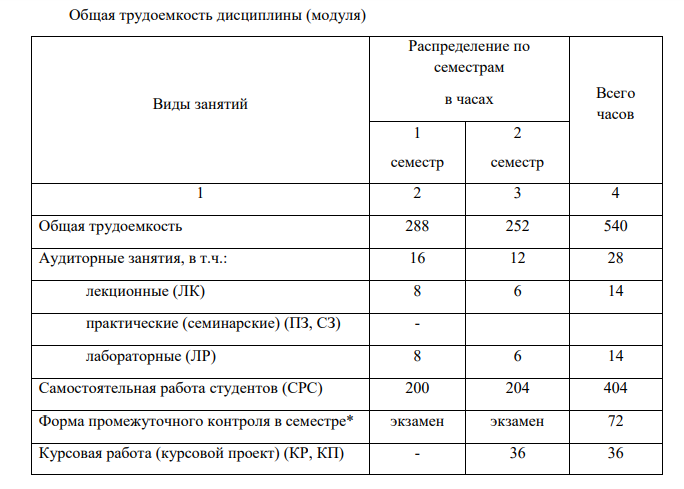 Семестр 2Форма текущего контроля – контрольная работа.Темы:1. Химия s, p, d, f –элементов.Задания для выполнения контрольной работы:1. Напишите   краткие   электронные формулы   атомов р-элементов II периода.  Покажите распределение валентных электронов по квантовым ячейкам. Укажите высшую и низшую степени окисления данных элементов. Составьте формулы оксидов и гидроксидов этих элементов в высшей степени окисления и укажите их кислотно-основные свойства.  Как изменяются эти свойства по периоду и почему?2. Напишите   краткие   электронные   формулы   атомов р-элементов III периода.  Покажите распределение валентных электронов по квантовым ячейкам.  Укажите высшую и низшую степени окисления данных элементов. Составьте формулы оксидов и гидроксидов этих элементов в высшей степени окисления и укажите их кислотно-основные свойства.  Как изменяются эти свойства по периоду и почему?3. Напишите   краткие   электронные   формулы   атомов р-элементов IV периода.  Покажите  распределение  валентных электронов  по  квантовым  ячейкам.  Укажите  высшую  и  низшую степени окисления данных элементов. Составьте формулы оксидов и  гидроксидов  этих  элементов  в  высшей  степени  окисления  и укажите  их  кислотно-основные  свойства.  Как изменяются  эти свойства по периоду и почему?4. Напишите   краткие   электронные   формулы   атомов р-элементов V периода.  Покажите  распределение  валентных электронов  по  квантовым  ячейкам.  Укажите  высшую  и  низшую степени окисления данных элементов. Составьте формулы оксидов и  гидроксидов  этих  элементов  в  высшей  степени  окисления  и укажите  их  кислотно-основные  свойства.  Как  изменяются  эти свойства по периоду и почему?5.Напишите   краткие   электронные   формулы   атомов р-элементов VI периода.  Покажите  распределение  валентных электронов  по  квантовым  ячейкам.  Укажите  высшую  и  низшую степени окисления данных элементов. Составьте формулы оксидов и  гидроксидов  этих  элементов  в  высшей  степени  окисления  и укажите  их  кислотно-основные  свойства.  Как  изменяются  эти свойства по периоду и почему?6.К каким семействам относятся элементы 2-й группы из IV и V периодов? Напишите краткие электронные формулы атомов этих  элементов  и  покажите  распределение  валентных  электронов по  квантовым  ячейкам. Укажите  степени  окисления  этих элементов.  Составьте формулы  оксидов  и  гидроксидов  этих элементов  и  укажите  их  кислотно-основные  свойства.  Напишите молекулярные   и   ионно-молекулярные   уравнения   реакций, подтверждающих свойства гидроксида цинка.387.К каким семействам относятся элементы 3-й группы из Vи VII периодов? Напишите краткие электронные формулы атомов.7.К  каким  семействам  относятся  элементы  5-й  группы? Напишите  краткие  электронные  формулы  атомов  азота,  фосфора, ванадия   и   мышьяка.   Покажите   распределение   валентных электронов по квантовым ячейкам в нормальном и возбужденном состояниях.   Укажите   возможные   степени   окисления   этих элементов.  Составьте  формулы  оксидов  и  гидроксидов  этих элементов  в  разных  степенях  окисления  и  укажите  их  кислотно-основные свойства. 8. К  каким  семействам  относятся  элементы:  цинк,  олово, церий и ксенон? Составьте краткие электронные формулы атомов этих  элементов и  покажите  распределение  валентных  электронов по квантовым ячейкам в нормальном и возбужденном состояниях. Укажите возможные степени окисления у цинка и олова, составьте формулы оксидов и гидроксидов этого элемента в разных степенях окисления. Какими кислотно-основными свойствами обладают эти соединения?  Напишите  молекулярные  и  ионно-молекулярные уравнения реакций, подтверждающие кислотно-основные свойства гидроксида олова.Темы курсовых:Форма промежуточного контроля  Экзамен (2 семестр)Перечень примерных вопросов для подготовки к экзамену:1. Элементы III А группы. Общая характеристика элементов группы бора и его аналогов. Нахождение в природе. Свойства элементов и их соединений (оксиды, гидроксиды, гидриды, кислоты и др.). Получение и применение. Комплексные соединения. 2. Обзор общих свойств s-элементов I и II групп периодической системы. Электронная структура, свойства. Получение, применение. Свойства соединений. 3. Общая характеристика d-элементов VII группы (семейство железа) Периодической системы. Получение, свойства, применение, Кислородные соединения, галиды, комплексные соединения, бориды, гидриды. Обзор общих свойств p-элементов периодической системы. Электронная структура, валентность. Кислородные соединения фтора, хлора, брома и йода. Свойства, применение. 4. Общие свойства платины, палладия, родия и иридия. Нахождение в природе, получение, свойства: электронная структура, степень окисления. Кислородные соединения, комплексные соединения. Каталитическая активность платиновых металлов. 5. Хром, молибден, вольфрам. Общая характеристика. Электронная структура. Свойства металлов и их соединений (оксиды, гидроксиды, соли, комплексные соединения и др.). Нахождение в природе, получение, применение. 6. Осмий и рутений. Нахождение в природе. Получение. Электронная структура, степень окисления. Свойства. Кислородные соединения. Комплексные соединения. 7. Марганец, рений. Общая характеристика, электронная структура, степень окисления. Свойства металлов и их соединений. Нахождение в природе, получение, применение. 8. Обзор свойств некоторых р-элементов. Р-элементы IV группы периодической системы. Электронная структура, свойства элементов и их соединений, применение. 9. Медь, серебро и золото. Нахождение в природе, получение, свойства. Кислородные, галидные и др. соединения. Комплексные соединения металлов. 10. Цинк, кадмий, ртуть. Общая характеристика, электронная структура. Свойства металлов и их соединений. Комплексные соединения цинка, кадмия, ртути. 11. Углерод и кремний. Общая характеристика, электронная структура. Свойства углерода, кремния и их соединений.Оформление письменной работыОформление письменной работы осуществляется согласно требованиям МИ-01-02-2018. Общие требования к построению и оформлению учебной текстовой документации расположены по ссылке.Учебно-методическое и информационное обеспечение дисциплиныОсновная литература:1. Ардашникова, Елена Иосифовна.Сборник задач по неорганической химии : учеб.пособие / Ардашникова Елена Иосифовна, Мазо Галина Николаевна, Тамм Марина Евгеньевна; под ред. Ю.Д. Третьякова. - 2-е изд., стер. - Москва : Академия, 2010. -207 с.2. Ахметов, Наиль Сибгатович. Общая и неорганическая химия: учебник для вузов /Ахметов Наиль Сибгатович. - 7-е изд., стер. - Москва : Высш.шк., 2009. - 743 с.3. Бочарников, Фёдор Николаевич. Учебно-методическое пособие по общей инеорганической химии : учеб.-метод. пособие / Бочарников Фёдор Николаевич.- Чита: ЧитГУ, 2011. - 166 с.4. Князев, Дмитрий Анатольевич.Неорганическая химия в 2 ч. Часть 1,2 Теоретические основы : Учебник / Князев Дмитрий Анатольевич; Князев Д.А.,Смарыгин С.Н. - 5-е изд. - М. : Издательство Юрайт, 2017. – 253 Формат MARC21Ссылка на ресурс: https://www.biblio-online.ru/book/CBB63B81-B4EA-46F2-8981-DC1B24AFC3575. Неорганическая химия. Химия элементов : учебник: в 2 т. Т.1,2 / Третьяков Юрий Дмитриевич [и др.]. - 2-е изд., перераб. и доп. - Москва : Изд-во МГУ : Академкнига, 2007. - 670 с. - (Классический университетский учебник). Всего: 10 Формат MARC21Дополнительная литература:1. Общая и неорганическая химия : учебник. В 2 т. Т. 2 : Химические свойстванеорганических веществ / Воробьев Адольф Федорович [и др.]; под ред. А.Ф.Воробьева. - Москва : Академкнига, 2007. - 544 с.2. Физические методы исследования неорганических веществ : учеб. пособие /Баличева Тамара Георгиевна [и др.]; под ред. А.Б. Никольского. - Москва : Академия, 2006. - 448 с.3. Практикум по неорганической химии : учеб. пособие / Алешин ВладимирАлексеевич [и др.]; под ред. Ю.Д. Третьякова. - Москва : Академия, 2004. – 384 с.Преподаватель Бочарников Ф.Н.Заведующий кафедрой Салогуб Е.В.1. Галогениды меди (I). Получение галогенидов меди (I). Архипова Надежда Александровна2. Ионные гидриды. Получение гидрида кальция.Беспалова Инесса Викторовна3. Оксиды марганца. Получение оксидов марганца. Кадыров Григорий Владиславович4. Золото и его соединения. Аффинаж золота.Катаев Иван Сергеевич5. Пероксиды s-элементов. Получение пероксидов лития, натрия. Кислицкая Галина Александровна6. Соединения хрома (VI). Получение трихромата калия K2Cr3O10. Кислицын Вячеслав Владимирович7. Гидроксиды s-элементов I группы. Получение гидроксида лития. Лесков Вениамин Артёмович8. Галогениды ртути (I). Получение хлорида ртути (I).Макеева Кристина Александровна9. Химия элементарного кремния. Получение кремния.Марков Алексей Геннадьевич10. Пероксиды переходных элементов. Получение пероксида кобальта. Осипов Александр Сергеевич11. Никель и способы получения. Получение никелевых покрытий.Сахно Евгений Федорович12. Йодистый водород и иодиды. Получение иодида калия. Свешникова Мария Игоревна13. Серебро и способы его получения. Аффинаж серебра. Тангриев Достон Абдисалим угли14. Оксиды свинца. Получение оксидов свинца. Чернобровый Алексей Максимович15. Оксиды свинца. Получение оксидов свинца.Шадрин Артур Юрьевич16. Синтез хлората калия.Юмжирова Саяна Очировна